Assent Form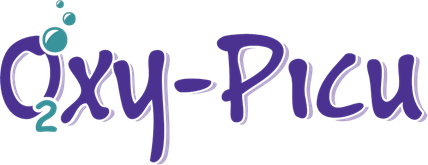 Version 1.0, 6 November 2019Please circle ‘YES’ to all you agree with:Have you read about this study?								YES / NOHas somebody explained this study to you?						YES / NODo you understand what this study is about?						YES / NOHave you asked all the questions you wanted to?					YES / NOHave you had your questions answered in a way you understand?			YES / NODo you understand it’s OK to stop taking part at any time?				YES / NOIf any answers are NO or you don’t want to take part, don’t sign your name.If you do want to take part, please write your name and the date below:The doctor or nurse who explained this study to you needs to sign too:To be completed by the Researcher:	To be completed by the Researcher:	Hospital name:Trial Number: Child’s full name:Your signature (if you have one):Date:Your full name:Researcher signature:Date: Researcher name:Date: